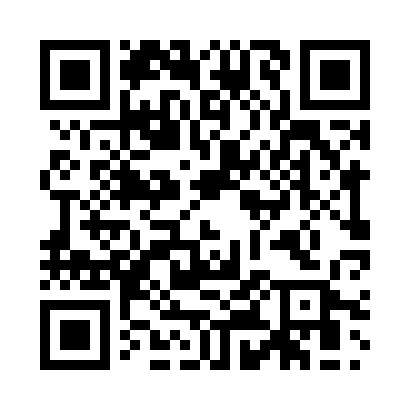 Prayer times for Unlande, GermanyWed 1 May 2024 - Fri 31 May 2024High Latitude Method: Angle Based RulePrayer Calculation Method: Muslim World LeagueAsar Calculation Method: ShafiPrayer times provided by https://www.salahtimes.comDateDayFajrSunriseDhuhrAsrMaghribIsha1Wed3:155:561:275:328:5911:302Thu3:145:541:275:329:0111:323Fri3:135:521:275:339:0311:334Sat3:125:501:275:349:0511:335Sun3:115:481:275:359:0611:346Mon3:115:461:275:359:0811:357Tue3:105:441:275:369:1011:368Wed3:095:421:275:379:1211:369Thu3:085:411:265:379:1311:3710Fri3:085:391:265:389:1511:3811Sat3:075:371:265:399:1711:3812Sun3:065:351:265:399:1811:3913Mon3:065:341:265:409:2011:4014Tue3:055:321:265:419:2211:4115Wed3:045:301:265:419:2311:4116Thu3:045:291:265:429:2511:4217Fri3:035:271:265:439:2611:4318Sat3:025:261:275:439:2811:4319Sun3:025:241:275:449:3011:4420Mon3:015:231:275:449:3111:4521Tue3:015:221:275:459:3311:4522Wed3:005:201:275:469:3411:4623Thu3:005:191:275:469:3511:4724Fri2:595:181:275:479:3711:4725Sat2:595:161:275:479:3811:4826Sun2:595:151:275:489:4011:4927Mon2:585:141:275:489:4111:4928Tue2:585:131:275:499:4211:5029Wed2:585:121:285:509:4411:5130Thu2:575:111:285:509:4511:5131Fri2:575:101:285:519:4611:52